NELSON MANDELA (1918 – 1999)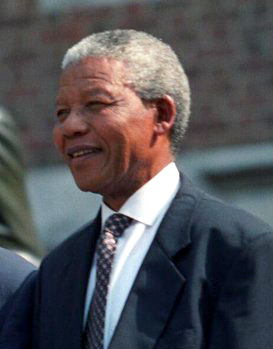 1. Werdegang / BiographieZugehörigkeit zum Haus der Thembu (Königshaus)  vorbestimmte Rolle, u.a. sollte Mandela nach seiner schulischen Ausbildung zwangsverheiratet werden  widersetzte sich; Flucht nach JohannisburgIn Johannisburg: erste Kontakte zum Apartheidssystem (Diskriminierung von Schwarzen); daneben lernt er Walter Sisulu (Mitglied des ANC) kennen und erhält einen Posten durch ihn in einer Anwaltskanzlei ( Jura als Schwerpunkt)1952 Passgesetz für Schwarze wird eingeführt  Mandela verbrennt öffentlich seinen Pass  lässt sich „freiwillig“ verhaften (Form der Opposition)In den 60er Jahren ändert Mandela seine Taktik: Beginn eines Guerilla-Krieges gegen die Regierung / Bombenanschläge  wird gesucht  Abtauchen in den UntergrundNach zwei Jahren Untergrundarbeit geht Mandela an die Öffentlichkeit, wird verhaftet; es wird ihm der Prozess gemacht  Inhaftierung für ca. 30 Jahre	 schlechte Verhältnisse: Zwangsarbeit, Demütigungen etc.  Mandela will sich den Verhältnissen nicht beugen: Ruft zu Widerstand auf (Genau das Gegenteilige tun!)  Verbesserung der Haftbedingungen gezielte Isolierung Mandelas von Familie und Freunden im Gefängnis schreibt Mandela Briefe an seine Frau und äußert seine Gedanken über die politischen Verhältnisse  Briefe werden in der Öffentlichkeit vorgelesen  damit wird Mandela zum Symbol für den Freiheitskampf in SüdafrikaStudentenbewegung demonstriert und übt gewaltsame Proteste aus, die die Regierung unter Druck setzen Regierung muss reagieren: beginnt heimliche Verhandlungen mit Mandela zur Vorbereitung seiner Freilassung nach Mandelas Erkrankung wird er freigelassen (u.a. auf Druck der Öffentlichkeit: Vorwurf, Mandela umgebracht zu haben)Mandela wird Vorsitzender des ANC  Präsident von Südafrika (erster schwarzer Präsident!)Unter seiner Regierung Umformung des Staates zu einer Demokratie2. Welche Grundeinstellung besaß Mandela? Welche Ziele verfolgte er?Ziel: Abschaffung des ApartheidssystemMittel: > ursprünglich: Kampf der Schwarzen> Abkehr von der Gewalt: Aufforderung zu einer friedlichen Lösung nach seiner Entlassung3. Warum wird er als „widersprüchlicher Kämpfer“ bezeichnet?Prinzipiell wollte Mandela Gutes, aber als Mittel hat er Gewalt eingesetzt (u.a. Bombenanschläge)Hat für die Freiheit gekämpft, indem er ins Gefängnis gegangen istFür die einheimische Bevölkerung: Freiheitskämpfer  Kollaborateur